Общешкольный митинг, посвященный 74 годовщине празднованию Дня Победы в Великой Отечественной войне 1941 – 1945 г.г.По традиции 8 мая у обелиска славы в память  бывших учителей и учеников школы,  погибших во время Великой Отечественной войны1941 – 1945 г.г. состоялась общешкольный митинг. 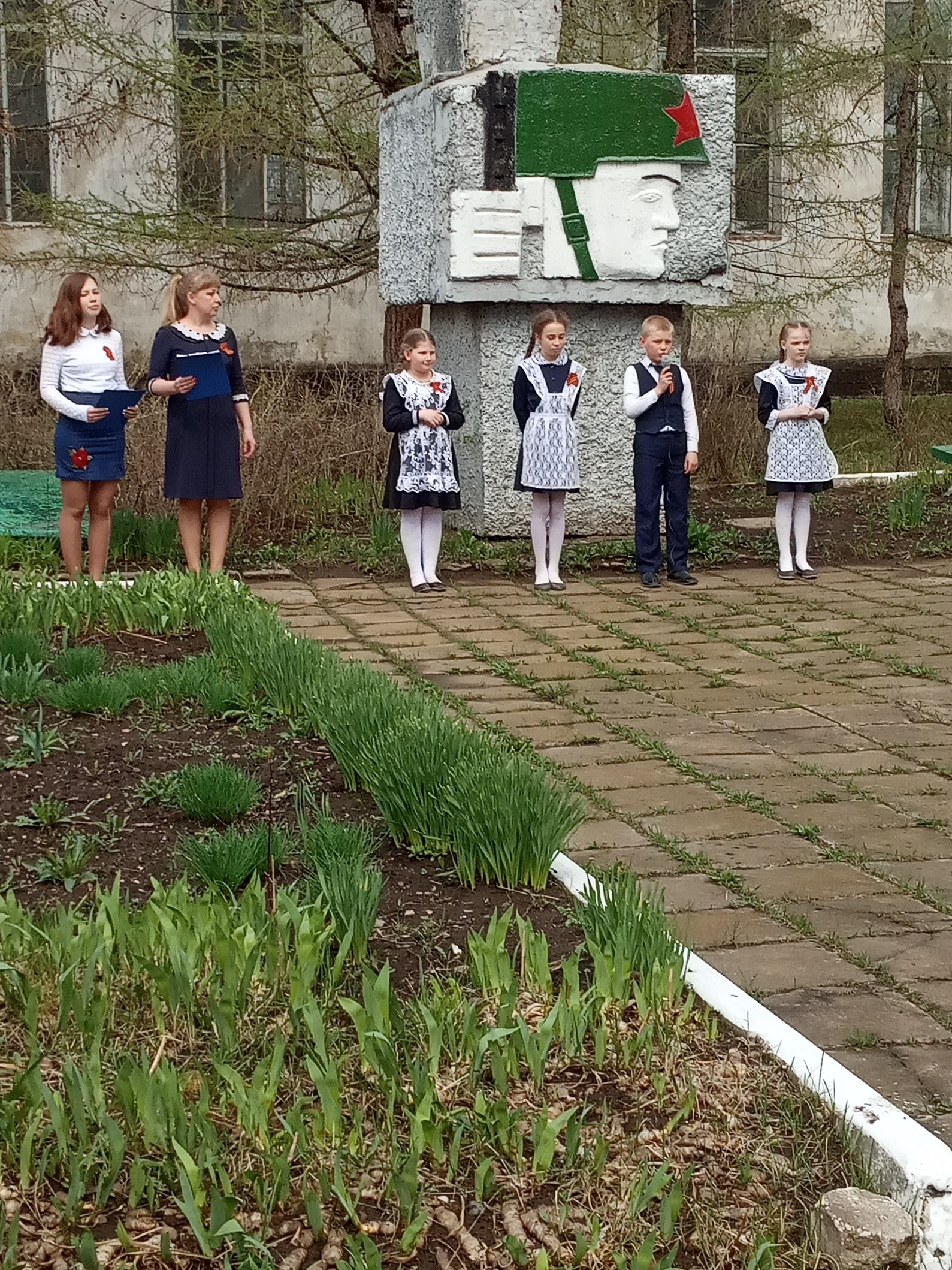 Обучающиеся прочли стихи о годах Великой Отечественной войны, вспомнили историю  создания обелиска славы и возложили к нему гирлянды памяти.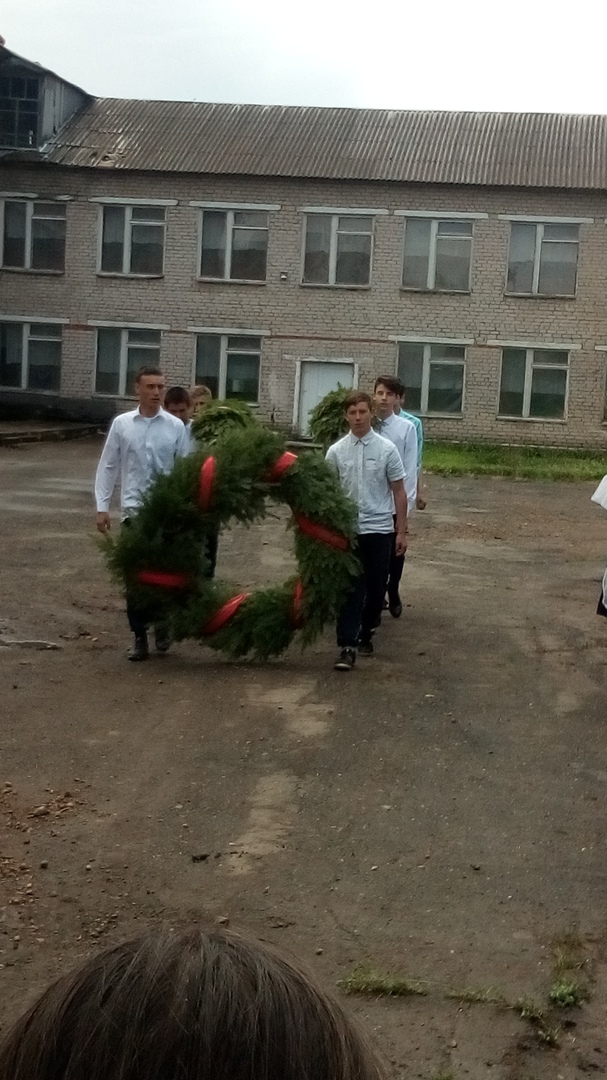 Лукина Ольга Павловна,Педагог-организатор